.ZACHARIE PIERRE     36 Quai des Belges, Marseille, 13016      06 01 23 45 67      zacharie.pierre@exemple.fr      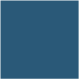 Profil ProfessionnelCaissier responsable, capable de gérer les encaissements, le réassort de la marchandise et d'aider les clients à trouver les produits. Je m’applique particulièrement à maintenir les zones de travail propres, soignées et organisées de manière professionnelle. Bonne capacité d'écoute combinée à une nature attentive et soucieuse du détail.CompétencesFormationBac Professionnel Métiers du commerce et de la vente, 06/2017 GRETA-CFA Marseille Méditerranée Parcours ProfessionnelCHEF DE CAISSE Depuis 07/2019Netto, Marseille Gestion d'un tiroir-caisse de 500 € par shift.Gestion des encaissements en espèces, par chèque et par carte de crédit avec un excellent niveau de précision.Responsable des opérations d’ouverture et fermeture de la caisse, y compris les erreurs et écarts de caisse. PREMIER-CAISSIER 07/2017 - 07/2019Intermarché, Marseille Surveillance des zones de caisse pour prévenir des dangers et risques d’incidents.Comptage rapide et précis des tiroirs au début et à la fin de chaque période de travail.Responsable des opérations d'ouverture et de fermeture du magasin ainsi que des changements d'équipe et maintien d’un registre précis des changements d'équipe.HÔTE DE CAISSE 09/2014 - 07/2017Carrefour, MarseilleSurveillance des systèmes de caisse automatique et assistance ou intervention si nécessaire.Aider chaque jour plus de 50 clients à effectuer des achats, à localiser des articles et à s'inscrire à des programmes de récompense.Approvisionnement et organisation des marchandises en tête de gondole.Prix et distinctionsGRETA-CFA Marseille Méditerranée : Baccalauréat avec Mention Très Bien - ( 2017 )CertificationsCertification du système de sécurité alimentaire -  FSSC 22000 - 2020Formation d’introduction aux systèmes de management de la sécurité des denrées alimentaires - ISO 22000 - 2018Compétences ProfessionnellesService clientèle exceptionnel et gestion des services d'encaissement de chèques.Expérience de l'utilisation d'un ordinateur, y compris la saisie, l'accès, la modification ou la sortie d'informations.Capacité physique à effectuer des tâches qui peuvent exiger de rester debout ou assis de manière prolongée et d'autres actions nécessaires à l'exécution des tâches du poste.InformatiqueOpenbravo POSPangea Open POSMicrosoft OfficeMacOSWindowsCentres d'intérêtMusiquePratique de la guitareCuisinerDessin